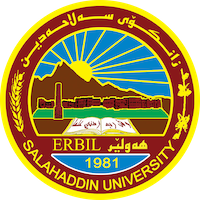 Academic Curriculum Vitae Personal Information:Full Name: Dler Farhan Ismael	                                                      	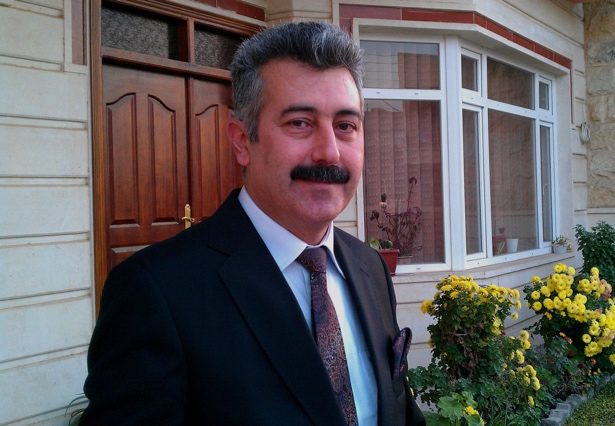 Academic Title: Lecturer	Email: dlir.ismael@su.edu.krdMobile: 07504472259Date of birth: 1967Languages: Kurdish – English - ArabicEducation:Master Of ArtsDoctor Of PhilosophyEmployment:From 23rd / 11 / 1993 as employee from Salaheddin University as a lecturer Qualifications Master Of Arts / Erbil – Salahaddin UniDoctor Of Philosophy / Mousl UniBechelors Degree / Mousl UniTeaching experience:Ancient history of MesopotamiaHistory of old Kurdistan Research and publicationsWriting and publishing book by the name Kurd in Yemen. 2019Professional memberships Member Of the Kurdistan Historical Culture AssociationMember Of Kurdistan Union TeachersMember of History Magazine writer Professional Social Network Accounts:Facebook: https://www.facebook.com/dler.farhanGoogle Scholar: https://scholar.google.com/citations?view_op=list_works&hl=en&authuser=2&user=Oj37rSAAAAAJLinkedIn: https://www.linkedin.com/in/dlir-farhan-5a2685163/Twitter: https://twitter.com/dlir67Google+: https://myaccount.google.com/u/2/profileResearchGate: https://www.researchgate.net/profile/Dlir-Ismail